PHỤ LỤC 2: PHIẾU ĐĂNG KÝ XÉT TUYỂN LIÊN THÔNG(Kèm theo Thông báo số 2547/TB-ĐHCT, ngày 07/ 7/2023 của Hiệu trưởng
Trường Đại học Cần Thơ)BỘ GIÁO DỤC VÀ ĐÀO TẠO	CỘNG HOÀ XÃ HỘI CHỦ NGHĨA VIỆT NAMTRƯỜNG ĐẠI HỌC CẦN THƠ	Độc lập – Tự do – Hạnh phúc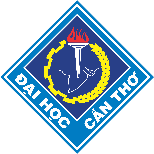 PHIẾU ĐĂNG KÝ XÉT TUYỂN LIÊN THÔNG
ĐÀO TẠO TRÌNH ĐỘ ĐẠI HỌC HÌNH THỨC CHÍNH QUY ĐỢT 1- , ĐỢT 2-  NĂM 20231. Họ và tên:	 2. Giới tính: Nam-/ Nữ-2. Ngày sinh: ………/…………/…………..	 3. Dân tộc: ……………….………4. Số CMND/CCCD:5. Hộ khẩu thường trú (Ghi rõ xã, huyện, tỉnh): ......................................................................................................................................................................................................................................................................................6. Đối tượng ưu tiên: ............................                                 7. Khu vực tuyển sinh: .............................(Xem Quy chế tuyển sinh Đại học của Bộ GD&ĐT; đính kèm hồ sơ minh chứng theo quy định của Quy chế tuyển sinh nếu thí sinh được hưởng điểm ưu tiên).8. Nơi làm việc hiện tại (nếu có): ......................................................................................................................9. Công việc chuyên môn (nếu đang làm việc): .........................................................................................10. Tốt nghiệp CAO ĐẲNG-/ ĐẠI HỌC- tại Trường: .............................................................11. Ngành tốt nghiệp:..............................................................................................................................................12. Ngày cấp Bằng tốt nghiệp: ......../........ /................       13. Xếp loại tốt nghiệp: ………………14. NGÀNH ĐĂNG KÝ XÉT TUYỂN: (được đăng ký tối đa 2 ngành, xếp thứ tự ưu tiên)(Căn cứ vào Kết quả học tập THPT cảu thí sinh, Trường ĐHCT chọn tổ hợp xét tuyển phù hợp)15. Địa chỉ liên lạc: ..................................................................................................................................................16. Địa chỉ Email:.......................................................................  17. Điện thoại: ...........................................LỜI CAM ĐOAN: Tôi xin cam đoan những lời khai trên là đúng sự thật. Nếu sai tôi hoàn toàn chịu trách nhiệm và bị xử lý theo Quy định./.……………….……….……, ngày ……… tháng ……………… năm 2023     Thí sinh ký tên và ghi rõ họ tên							 …………………………………………………..…………….Ưu tiênMã ngànhTên ngành - Chuyên ngành (nếu có)1Tên ngành: ................................................................................................................Chuyên ngành: ........................................................................................................2Tên ngành: .................................................................................................................Chuyên ngành: .........................................................................................................